Attention Parents/Guardians:Join us forConversations with CASSWhat: Get to know the CASS staff & what we do for our students at MARTIN GT MAGNET MIDDLE SCHOOLWhen: October 6, 2016Where: Counseling and Student Services #4124Time: 7:45am or 1:30pmPlease RSVP to: WMOORE@WCPSS.NETStay connected: http://martinstudentservices.weebly.com/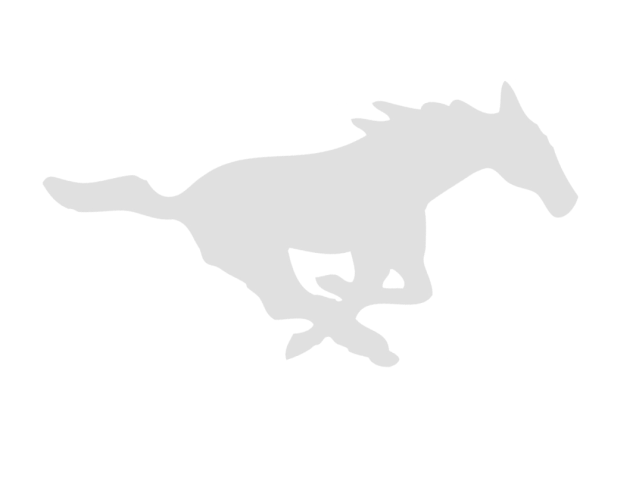 